天津积极把脉“第四次工业革命” 加快建设全国先进制造研发基地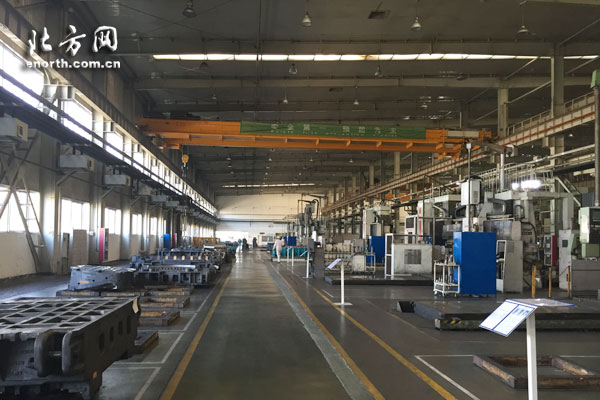 天津打造科技小巨人升级版（资料图）天津是中国近代工业的发祥地，是民族工业的摇篮，有着雄厚的制造业和科技研发基础，第一所大学、第一条铁路、第一枚邮票、第一部电话、第一份报纸等近代中国100多项第一，都诞生在天津。改革开放以来，特别是近年来，天津工业在全市人民的奋力拼搏下，发生了翻天覆地的变化，从一个传统工业城市，发展成为我国重要的现代制造业基地，大飞机、大火箭、大机车、大造船、大乙烯、大炼油等纷纷落地，形成了航天航空、装备制造、电子信息、石油化工、生物医药、新能源新材料、国防科技、轻工纺织等八大优势支柱产业。2015年全市工业总产值突破3万亿元，先进制造业占工业比重超过50%。2015年中央制定出台了《京津冀协同发展规划纲要》，明确提出天津要建设成为全国先进制造研发基地，按照党中央、国务院决策部署，天津紧紧围绕建设全国先进制造研发基地的目标要求，综合施策，多措并举，加快培育发展新动能，巩固提升传统优势，推动产业转型升级、提质增效。一是发展十大先进制造业产业集群。对标《中国制造2025》，制定实施了《天津市建设全国先进制造研发基地实施方案》，大力发展高端装备、新一代信息技术、航空航天、节能与新能源汽车、新材料、生物医药及高性能医疗器械、新能源、节能环保、现代石化、现代冶金十大产业集群，打造临港装备、临空航空、中德智能制造、北辰高端装备等一批产业示范园区。着力提升研发转化能力，建设了一批产业创新平台，形成一批具有国际影响力的“杀手锏”产品。目前，已经建成9个国家新型工业化产业示范基地，超千万亿次高性能计算机、28纳米多核智能手机芯片、绿色制药等关键技术实现突破。到2020年，全市将培育5个超5000亿元产业、5个超千亿元产业，先进制造业产值占制造业的比重达到70%以上。二是实施万企转型升级行动。从2014年起，天津大力推进万企转型升级行动，针对“散弱低粗污”企业，以改造提升、产业转型、关停重组、载体升级为主要路径，着力化解过剩产能，推进一批技术改造项目，打造一批“专精特新”产品，促进一批企业兼并重组，扶持一批企业向产业高端和现代服务业转型，关停淘汰一批落后企业，力争通过3年努力，到2016年底首批确定的1.2万家中小企业整体效益提高50%以上，单位增加值能耗累计下降15%，污染物排放明显下降。目前，共有1.2万家企业完成了1.44万个转型升级项目，实现了结构优化、效益提高、就业增加、资源节约和环境改善，企业发展后劲明显增强。三是打造科技小巨人升级版。从2010年开始，着力发展科技型中小企业，通过政策聚焦、工作聚力、服务聚心、筑巢聚才、宣传聚势，着力推动科技型中小企业“铺天盖地”、科技小巨人“顶天立地”。截至2016年5月，全市科技型中小企业数量达到近8万家、小巨人企业3640家，总产值占到全市工业的“半壁江山”。为进一步提高科技型小巨人企业发展的质量效益水平，天津又提出打造科技小巨人升级版，推动“小升高”、“小壮大”、“小做强”等重点工程，实现创新能力、企业规模、政府服务全面升级。到2020年，企业总量达到10万家，小巨人达到5000家，国家高新技术企业达到5000家。四是帮助实体经济企业降低成本。研究制定了《天津市降低实体经济企业成本行动实施方案》，提出了降低实体经济企业成本的四个主要着力点和两个阶段的工作总目标，力争3年左右使实体经济企业成本明显降低，盈利能力显著增强。明确了降低企业税费负担、企业人工成本、创新创业成本等8个方面具体任务，提出了第一批20项政策措施，2016年将为企业减轻负担477.8亿元。五是推动信息技术与制造业融合发展。以科技创新为动力，以大项目建设为支撑，加快新一代信息技术与制造业深度融合，改造提升传统制造业企业，推动制造业数字化、网络化、智能化发展。紧紧围绕传统行业企业升级需求，组织实施一批重大技改项目，提升企业生产工艺和技术水平，开发新产品、拓展市场空间，让老企业焕发新活力。下一步，天津将继续实施一批重大技改升级工程，积极运用互联网、云计算、大数据、智能机器人等新技术改造传统企业，让更多“老树”长出“新芽”。六是支持企业通过融资租赁实施装备改造。发挥市场机制作用，支持企业通过融资租赁采购设备，实施智能化更新改造。出台了专项实施方案和三个配套管理办法，鼓励支持发展前景好、技术水平高、市场潜力大的中小企业和科技型企业，以及与产业发展密切相关的科研院所，通过融资租赁方式购置先进设备。政府还将搭建平台，组织融资企业和融资租赁公司直接对接。两年完成全市1000家左右企业技术装备改造，拉动投资超过600亿元。七是建立中小微企业贷款风险补偿机制。为破解中小微企业融资难、融资贵这一难题，2015年天津建立中小微企业贷款风险补偿机制，由市区两级政府筹集资金60亿元，对金融机构发放中小微企业贷款的不良贷款本金损失补偿50%，充分调动银政企三方的积极性，取得了明显效果，中小微企业贷款增长30%以上，其中小微企业贷款增长45%以上。2016年又将科技型企业、外贸出口企业、涉农企业的信用贷款风险补偿比例提高到70%，以保证实体经济的信贷需求，进一步推动金融机构降低融资门槛、创新金融产品、缩短审贷流程，帮助企业在经济下行的大环境下渡过难关。八是开展绿色制造示范工程。实施工业固体废弃物、再生资源等综合利用十大重点工程，加快资源再生利用产业化，培育一批新兴产业，形成了子牙、泰达、北疆等具有特色的循环经济模式。今后，天津将全面推动高耗能行业和各类园区节能改造，开展重大节能环保、资源综合利用、再制造、低碳技术等产业化示范，提升重点工业园区、企业清洁生产水平，加快建设APEC绿色供应链合作网络示范中心，着力完善产业体系，努力把天津建成国家循环经济示范城市。九是促进大众创业万众创新。制定实施了发展众创空间推进创新创业的政策措施，出台了10条硬邦邦、实打实、含金量高的政策，政府拿出5亿元支持众创空间建设。2015年全市各区县、高校共建成众创空间106个。制定出台了在滨海新区中心商务区建设“双创特区”的意见，着力培育创新型金融、科技研发等六大产业，建设体制特、政策特、服务特的创新创业“特区”，腾讯、甲骨文、中科招商基金等一批知名企业和高端人才落户。到2020年，“双创特区”将累计引进100家领军企业，打造30家众创空间，聚集年税收贡献超千万的企业1000家，创新创业从业人员超过5万人，建设成为高水平的创新创业示范区。十是加快行政体制改革。坚持简政放权、放管结合、优化服务“三管齐下”，扎实推进“十个一”改革。实施“一份清单管边界”，公布行政许可权力清单，全部取消非行政许可审批事项，市级审批事项由495项减少到274项。实施“一颗印章管审批”，在滨海新区率先成立行政审批局，统一行使18个部门216项行政审批职能，109颗印章封存送交国家博物馆永久收藏。现在16个区县行政审批局全部挂牌运行，企业设立“一照一码一章一票”一天办结。一个部门管市场、一支队伍管执法、一个平台管信用、一份单卡管通关、一套体系管廉政、一个号码管服务、一份表格管检查、一本绿卡聚人才等改革，也都取得了明显成效。以建设自贸试验区为契机，积极打造制度创新高地，为国家试制度，为地方谋发展。175项制度创新全面展开，实行准入前国民待遇加负面清单管理模式，国务院拟向全国推广的21项创新成果有9项来自天津自贸区。通过一系列改革，发展环境得到进一步优化。“十三五”时期，天津将紧紧把握五大国家战略叠加机遇，乘势而为，开拓进取，加快构建产业新体系，厚植发展新优势，到2020年，工业总产值达到4万亿元以上，工业增加值达到1万亿元以上，先进制造业产值占制造业的比重达到70%以上，基本建成全国先进制造研发基地。